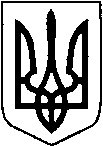 ОПОРНИЙ ЗАКЛАД ЗАГАЛЬНОЇ СЕРЕДНЬОЇ ОСВІТИ «ХОТЕШІВСЬКИЙ ЛІЦЕЙ» КАМІНЬ – КАШИРСЬКОЇ МІСЬКОЇ РАДИ  ВОЛИНСЬКОЇ ОБЛАСТІвул. Лесі Українки, 20,  с. Хотешів,   Камінь – Каширський  р-н,  Волинська обл., 44512телефон: 0977635118  e-mail: Hoteshivschool@ukr.net Web: https://hoteshiv.e-schools.info Код  ЄДРПОУ 43390297Інформація  щодо  додаткових освітніх  послугопорний  заклад  загальної  середньої  освіти «Хотешівський ліцей»  Камінь – Каширської  міської  ради Волинської  області  надає  такі   додаткові  освітні  послуги  учням  закладу  у 2021 – 2022 н. р.Директор:    Тетяна РАТНЮК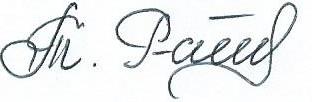 ПІП учнівКласКорекційні годиниПІП учителя1.Свиридюк  Вадим  Васильович 2Розвиток мовлення 2Ритміка 1 Корекція розвитку 1Всього 4 Куява О. В.Царук І. М.Сидорук Т. І.2.Рудчик Олександр Михайлович3Розвиток мовлення 1,5Корекція розвитку 2Ритміка	1,5Всього 	5Куява О. В.Сидорук Т. І.Царук І. М.3.Корінчук Ангеліна Володимирівна5Розвиток мовлення 1Корекція розвитку 2Соціально-побітове орієнтування  1Всього 	4Куява О. В.Сидорук Т. І.Царук І. М.4.Королік Юлія Іванівна5Розвиток мовлення 1Корекція розвитку	2Соціально – побутове орієнтування  2Всього 	5Куява О. В.Сидорук Т. І.Царук І. М.5.Свиридюк Руслан Васильович6-БРозвиток мовлення 1Корекція  розвитку 2Соціально побутове орієнтування 2Всього 	5Куява О. В.Сидорук Т. М.Царук І. М.